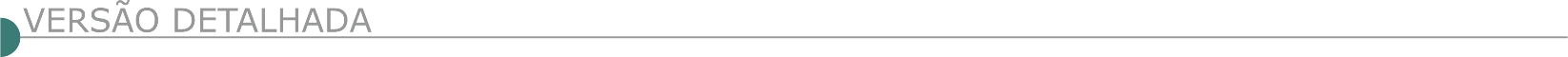 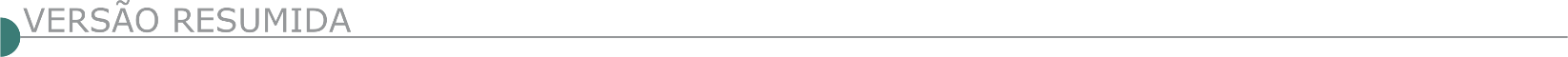  PREFEITURA MUNICIPAL DE CACHOEIRA DE MINAS/ MG - AVISO DE LICITAÇÃO – TOMADA DE PREÇOS N.º 001/2021 O Município de Cachoeira de Minas torna público: a Tomada de Preços n.º 001/2021. Tipo: Menor preço global. Objeto: Contratação de serviços especializados para pavimentação em bloquetes sextavados em diversas ruas no Distrito do Itaim, atendendo ao Convênio n.º 1491000411/2019/SEGOV/MG. A data da realização do certame será no dia 03 de Fevereiro de 2021 as 9h00, com limite para protocolo dos envelopes de proposta comercial e de documentação para habilitação até as 8h45. A íntegra do Edital estará disponível aos interessados no site www.cachoeirademinas.mg.gov.br. Maiores informações pelo telefone (35) 3472-1333 – Setor de Licitações. PREFEITURA MUNICIPAL DE CAMPESTRE/ MG - AVISO DE LICITAÇÃO CONCORRÊNCIA Nº 1/2021 - TORNA PÚBLICO O PROCESSO LICITATÓRIO Nº 005/2021 Que tem por objeto selecionar e contratar empresa especializada para execução de calçamento em bloquetes sextavados, sobre estrada vicinal no bairro Sertãozinho, conforme Contrato de Repasse nº 1071.771-60 / 902488 / 2020/ MDR/ CAIXA, celebrado com a União Federal, por intermédio do Ministério de Desenvolvimento Regional e o Município de Campestre/MG. Prazo máximo para protocolo de proposta e documentação e início da sessão pública: dia 22/02/2021 às 13h10. Telefone de contato: (035) 3743-3067 - Obtenção do edital: www.campestre.mg.gov.br. PREFEITURA MUNICIPAL DE CARMO DO CAJURU/ MGAVISO DE LICITAÇÃO - PL Nº. 23/21 - TP Nº. 01/21. Objeto: Contratação de empresa especializada para execução de recapeamento asfáltico em vias públicas do Município de Carmo do Cajuru, visando o atendimento do Convênio nº 1491000677/2020 SEGOV. Entrega e abertura dos envelopes: dia 04/02/21 às 13h00min. Info tel. (037) 3244-0704 e-mail contratos@carmodocajuru.mg.gov.br.  PREFEITURA MUNICIPAL DE CONTAGEM/ MG - ÓRGÃO:  TRANSCON - RDC INTERNACIONAL Nº 001/2020 - PROCESSO Nº 048 /2020 - EDITAL Nº 015/2020DATA PUBLICAÇÃO:  10/12/2020 - LICITAÇÃO:  001Modalidade: (Maior Lance) - Data da Entrega:   01/02/2021 09:30:00 - Data da Abertura:   01/02/2021 09:30:00FORMA DE EXECUÇÃO DA LICITAÇÃO: PRESENCIAL - REGIME: EMPREITADA POR PREÇO UNITÁRIO - TIPO: MAIOR DESCONTO - OBJETO: RELOCAÇÃO DE REDES DE DISTRIBUIÇÃO DE ENERGIA ELÉTRICA, MODERNIZAÇÃO E AMPLIAÇÃO DO SISTEMA DE ILUMINAÇÃO PÚBLICA PARA OBRAS VINCULADAS AO PROGRAMA DE INVESTIMENTOS DA CORPORAÇÃO ANDINA DE FOMENTO - CAF, conforme Termo de Referência, Projetos de Engenharia, Planilha Orçamentária, Cronograma Físico-Financeiro e demais anexos constantes deste Edital.. http://www.contagem.mg.gov.br/?se=licitacoes&licitacao=978931 pelo e-mail licitacao.transcon@contagem.mg.gov.br.  PREFEITURA MUNICIPAL DE INHAPIM/ MG - AVISO DE LICITAÇÃO TOMADA DE PREÇOS Nº 1/2021 TORNA PÚBLICO- PROC. N° 003/2021Objeto: CONTRATAÇÃO DE EMPRESA PARA CONSTRUÇÃO DE PORTAIS NAS ENTRADAS DO MUNICÍPIO DE INHAPIM/MG CONFORME CONTRATO DE REPASSE Nº 891360/2019/MTUR/CAIXA, CONSIDERANDO INCLUÍDOS NES T A OBRA O FORNECIMENTO DE TODOS OS MATERIAIS, FERRAMENTAS, EQUIPAMENTOS, MÃODE-OBRA E DEMAIS DESPESAS NECESSÁRIAS A SUA CONCLUSÃO. Protocolo 04/02/2021 até 08:30 horas. Abertura às 08:30 horas do mesmo dia. Edital e seus anexos a disposição no site oficial da prefeitura e na Praça Alaíde Quintela Soares, nº 115, centro, Inhapim. Telefone: (33)3315-1511. PREFEITURA MUNICIPAL DE MONTE ALEGRE DE MINAS/MG PREGÃO PRESENCIAL 013/2021O Prefeito Municipal no uso de suas atribuições legais, através do Pregoeiro Municipal, torna público que fará realizar no dia 29 de janeiro de 2021, às 14:00 horas, no Departamento de Licitações da Prefeitura Municipal de Monte Alegre de Minas, perante o Pregoeiro e Equipe de Apoio designados, que fará aberto o processo licitatório, sob a modalidade de Pregão Presencial, do tipo menor preço por lote, para a contratação de mão de obra temporária para manutenção e construção de edificações a serem realizadas em diversas secretarias do Município. O Edital com todas as exigências e condições encontra-se à disposição dos interessados no endereço acima mencionado, no horário de 11:00 às 17:00. PREFEITURA MUNICIPAL DE PEQUI – MG -  TOMADA DE PREÇOS Nº 001/2021 Para Contratação de empresa especializada para limpeza urbana com objetivo de realizar mutirão em bairros e distritos do município. Abertura: 04/02/2021 às 09:00 horas. Informações no site www.pequi.mg.gov.br e pelo e-mail: licitacoespequi@gmail.com.   PREFEITURA MUNICIPAL DE PONTO CHIQUE/MG - TORNA PÚBLICO O PROCESSO Nº 02/2021. Objeto: Contratação De Empresa Especializada Para Realizar Obras De Reparos E Pavimentação Na Escola Alzira Veloso Em Ponto Chique /MG. Data da sessão 11/02/2021 as 08:00 Horas. Edital: Prefeitura, e-mail: licitacaopontochique2017@gmail.com ou Site Ponto Chique-MG. PREFEITURA MUNICIPAL DE RESENDE COSTA/MG - AVISO DE PREGÃO PRESENCIAL 02/2021 O Município de Resende Costa torna público que fará realizar Processo Licitatório nº 07/2021, Modalidade PREGÃO PRESENCIAL nº 02/2021, cujo Edital encontra-se à disposição dos interessados no site www.resendecosta.mg.gov.br e pregao@resendecosta.mg.gov.br, tendo como objeto a contratação de serviços de transporte de resíduos sólidos urbanos-RSU. Informações (32) 3354.1366 – ramal 214. Data: 29/01/2021 às 09:00. PREFEITURA MUNICIPAL DE SABARÁ – MG - AVISO EDITAL DE LICITAÇÃO Nº 004/2021 TOMADA DE PREÇO Será realizado no dia 04/02/2021, às 09:00 horas, cujo objeto é a “Contratação de empresa do ramo para execução de pavimentação poliédrica das Ruas São Roque, Santa Efigênia, São Gerônimo e Santa Maria, no Bairro Santo Antônio de Roça Grande, Sabará/MG, com o fornecimento de mão de obra e materiais, conforme especificações contidas neste edital e seus anexos.” Edital e anexos no site www.sabara.mg.gov.br. PREFEITURA MUNICIPAL DE SIMÃO PEREIRA – MG - AVISO DE LICITAÇÃO - TOMADA DE PREÇOS Nº 001/2021 TOMADA DE PREÇOS Nº 001/2021 PROCESSO Nº 005/2021 AVISO A Comissão de Licitação do Município de Simão Pereira, faz saber que, nos termos do que dispõe a Lei nº 8.666/93, receberá no dia 04 (quatro) de fevereiro de 2021, às 10:00h (dez) horas, na sede da Prefeitura (Sala de Licitações), localizada na Rua Duarte de Abreu, nº 90, Bairro: Centro, na cidade de Simão Pereira no Estado de Minas Gerais, os documentos relativos à habilitação e proposta para CONTRATAÇÃO DE EMPRESA PRESTADORA DE SERVIÇOS DE ENGENHARIA PARA REALIZAR RESTAURAÇÃO DA CÚPULA DA IGREJA NOSSA SENHORA DA GLORIA SIMÃO PEREIRA-MG. Poderão participar pessoas jurídicas, devidamente cadastradas, no prazo de validade, ou que atenderem a todas as condições exigidas para cadastramento até o 3º (terceiro) dia anterior à data do recebimento das propostas, através da entrega do invólucro de habilitação à Comissão, na forma do disposto no § 2° do art. 22 da Lei 8.666/93. O edital completo poderá ser obtido pelos interessados presencialmente na Comissão de Licitação ou por solicitação através do site https://simaopereira.mg.gov.br/site/, ou pelo e-mail licita@simaopereira.mg.gov.br, no horário de 07:00 às 16:00h. GOVERNO DO ESTADO DO ACRE - SECRETARIA DE ESTADO DE INFRAESTRUTURA E OBRAS PÚBLICAS AVISO DE LICITAÇÃO CONCORRÊNCIA Nº 27/2020 - CPL 3 - SEDUR/SEINFRAObjeto: Contratação de Empresa para Execução dos serviços Remanescentes de Urbanização do Bairro Habitasa e Cadeia Velha - FASE I, localizado em Rio Bran c o / AC. Fonte de Recursos: 200, 500. Retirada do Edital: A partir do dia 19/01/2021. Através do site www.ac.gov.br e www.licitacao.ac.gov.br. Data da Abertura: 23/02/2021 às 09h00min, conforme preâmbulo no Edital. DNIT - SUPERINTENDÊNCIA REGIONAL NO ESPIRITO SANTO AVISO DE LICITAÇÃO PREGÃO ELETRÔNICO Nº 19/2021 - UASG 393018 Nº PROCESSO: 50617001667202010.Objeto: Contratação de empresa para execução de Serviços de Manutenção (Conservação/Recuperação) na Rodovia BR-484/ES com vistas a execução de Plano de Trabalho e Orçamento - P.A.T.O. Trecho: Colatina - Div. ES / RJ; Subtrecho: Entr. ES 164(B) (p/ Itarana) - Entr. ES 165/264 (Afonso Cláudio); Segmento: km 68,1 a 96,5 (Leito Natural) e km 96,5 a km 111,8 (Pavimentado - Pista Simples); Extensão: 43,7 km, sob a coordenação da Superintendência Regional DNIT/ES. Total de Itens Licitados: 1. Edital: 20/01/2021 das 08h00 às 12h00 e das 13h00 às 17h00. Endereço: Av. Marechal Mascarenhas de Moraes, Nº 2340, Bento Ferreira - Vitória/ES ou https://www.gov.br/compras/edital/393018-5-00019-2021. Entrega das Propostas: a partir de 20/01/2021 às 08h00 no site www.gov.br/compras. Abertura das Propostas: 01/02/2021 às 10h00 no site www.gov.br/compras. ÓRGÃO LICITANTE: COPASA-MG EDITAL: Nº CPLI. 1120210007Endereço: Rua Carangola, 606, térreo, bairro Santo Antônio, Belo Horizonte/MG.Informações: Telefone: (31) 3250-1618/1619. Fax: (31) 3250-1670/1317. E-mail: cpli@copasa.com.br. Endereço: Rua Carangola, 606, térreo, bairro Santo Antônio, Belo Horizonte/MG.Informações: Telefone: (31) 3250-1618/1619. Fax: (31) 3250-1670/1317. E-mail: cpli@copasa.com.br. OBJETO: SELECIONAR, DENTRE AS PROPOSTAS APRESENTADAS, A PROPOSTA CONSIDERADA MAIS VANTAJOSA, DE ACORDO COM OS CRITÉRIOS ESTABELECIDOS NESTE EDITAL, VISANDO A EXECUÇÃO, COM FORNECIMENTO TOTAL DE MATERIAIS DAS OBRAS E SERVIÇOS DE CONSTRUÇÃO DE SUBESTAÇÃO DE 150KVA PARA A ETA ESTAÇÃO DE TRATAMENTO DE ÁGUA DA CIDADE DE MATO VERDE / MG.DATAS: Entrega:10/02/2021 até às 08:30Abertura: 10/02/2021 às 08:30.Prazo de execução: 03 meses.VALORESVALORESVALORESVALORESValor Estimado da ObraCapital Social Igual ou SuperiorGarantia de PropostaValor do EditalR$ 196.544,00R$ -R$ -R$ -CAPACIDADE TÉCNICA: a) Construção de subestação, em média tensão ou superior, com potência igual ou superior a 75KVA.CAPACIDADE TÉCNICA: a) Construção de subestação, em média tensão ou superior, com potência igual ou superior a 75KVA.CAPACIDADE TÉCNICA: a) Construção de subestação, em média tensão ou superior, com potência igual ou superior a 75KVA.CAPACIDADE TÉCNICA: a) Construção de subestação, em média tensão ou superior, com potência igual ou superior a 75KVA.CAPACIDADE OPERACIONAL:a) Construção de subestação, em média tensão ou superior, com potência igual ou superior a 75KVA.CAPACIDADE OPERACIONAL:a) Construção de subestação, em média tensão ou superior, com potência igual ou superior a 75KVA.CAPACIDADE OPERACIONAL:a) Construção de subestação, em média tensão ou superior, com potência igual ou superior a 75KVA.CAPACIDADE OPERACIONAL:a) Construção de subestação, em média tensão ou superior, com potência igual ou superior a 75KVA.ÍNDICES ECONÔMICOS: ILG – ILC – ISG igual ou maior (≥) a 1,0ÍNDICES ECONÔMICOS: ILG – ILC – ISG igual ou maior (≥) a 1,0ÍNDICES ECONÔMICOS: ILG – ILC – ISG igual ou maior (≥) a 1,0ÍNDICES ECONÔMICOS: ILG – ILC – ISG igual ou maior (≥) a 1,0OBSERVAÇÕES: - Consórcio: Sr. Claudio Marques Dias ou outro empregado da COPASA MG, do dia 20 de janeiro de 2021 ao dia 09 de fevereiro de 2021. O agendamento da visita poderá ser feito pelo e-mail: Claudio.marques@copasa.com.br ou pelo telefone (38) 99915.3980. A visita será realizada na Avenida Alcebíades Antonio Neto, nr: 2.500, Bairro São Jose, Cidade Mato Verde/MG. Clique aqui para obter informações do edital. OBSERVAÇÕES: - Consórcio: Sr. Claudio Marques Dias ou outro empregado da COPASA MG, do dia 20 de janeiro de 2021 ao dia 09 de fevereiro de 2021. O agendamento da visita poderá ser feito pelo e-mail: Claudio.marques@copasa.com.br ou pelo telefone (38) 99915.3980. A visita será realizada na Avenida Alcebíades Antonio Neto, nr: 2.500, Bairro São Jose, Cidade Mato Verde/MG. Clique aqui para obter informações do edital. OBSERVAÇÕES: - Consórcio: Sr. Claudio Marques Dias ou outro empregado da COPASA MG, do dia 20 de janeiro de 2021 ao dia 09 de fevereiro de 2021. O agendamento da visita poderá ser feito pelo e-mail: Claudio.marques@copasa.com.br ou pelo telefone (38) 99915.3980. A visita será realizada na Avenida Alcebíades Antonio Neto, nr: 2.500, Bairro São Jose, Cidade Mato Verde/MG. Clique aqui para obter informações do edital. OBSERVAÇÕES: - Consórcio: Sr. Claudio Marques Dias ou outro empregado da COPASA MG, do dia 20 de janeiro de 2021 ao dia 09 de fevereiro de 2021. O agendamento da visita poderá ser feito pelo e-mail: Claudio.marques@copasa.com.br ou pelo telefone (38) 99915.3980. A visita será realizada na Avenida Alcebíades Antonio Neto, nr: 2.500, Bairro São Jose, Cidade Mato Verde/MG. Clique aqui para obter informações do edital. 